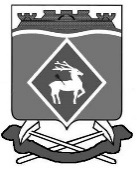 РОССИЙСКАЯ  ФЕДЕРАЦИЯРОСТОВСКАЯ ОБЛАСТЬМУНИЦИПАЛЬНОЕ ОБРАЗОВАНИЕ «БЕЛОКАЛИТВИНСКИЙ РАЙОН»АДМИНИСТРАЦИЯ БЕЛОКАЛИТВИНСКОГО РАЙОНА РАСПОРЯЖЕНИЕ05.02.2019			                       № 19                           г.  Белая КалитваО внесении изменений в распоряжение Администрации Белокалитвинского района от 22.09.2017 № 150 В связи с возникшей необходимостью:1. Внести изменения в распоряжение Администрации Белокалитвинского района от 22.09.2017 № 150 «Об утверждении состава Общественного совета при Администрации Белокалитвинского района» изложив приложение в редакции согласно приложению к настоящему распоряжению.	2.  Настоящее распоряжение вступает в силу со дня его подписания и подлежит официальному опубликованию.3. Контроль за выполнением настоящего распоряжения оставляю за    собой.Глава Администрации  района					О.А. МельниковаВерно:Управляющий   делами								Л.Г. ВасиленкоПриложение                                                                                   к распоряжению Администрации                                                                                           Белокалитвинского района                                                                                                  от 05.02.2019 № 19 Состав Общественного совета при Администрации Белокалитвинского районаУправляющий делами                                                                     Л.Г. Василенко№ п/пФИОСфера деятельности1Федорченко Валерий Федорович- член Белокалитвинской районной организации Ростовской областной организации общероссийской общественной организации «Всероссийское общество инвалидов» (по согласованию)2Жердев Геннадий Павлович- учредитель Белокалитвинской городской и районной общественной организации «Союз Ветеранов Афганистана» (по согласованию)3Мигулина Елена Васильевна- председатель Белокалитвинской районной организации Ростовской областной организации профсоюза работников народного образования и науки РФ (по согласованию)4Романов Валерий Павлович- член Юртового казачьего общества «Усть-Белокалитвинский казачий юрт», председатель совета стариков (по согласованию)5Липовая Тамара Стефановна-  председатель Белокалитвинского городского и районного отделения «Общероссийской общественной организации «Российский Красный крест»                                       (по согласованию)6Кузьмин Юрий Анатольевич- председатель первичной профсоюзной организации Центральной районной больницы г. Белая Калитва Ростовской областной организации Профсоюза работников здравоохранения РФ (по согласованию)7АлексеенкоАнатолий Александрович- член хуторского казачьего общества «Ильинское» (по согласованию)8Крашнева Ольга Евгеньевна- директор государственного бюджетного профессионального образовательного учреждения Ростовской области «Белокалитвинский гуманитарно-индустриальный техникум» (по согласованию)9Попова Александра Тихоновна- заведующая отделом обслуживания муниципальной центральной районной библиотеки Белокалитвинского района (по согласованию)10Амельченко Владимир Петрович- председатель Белокалитвинской городской организации ветеранов (пенсионеров) войны, труда, Вооруженных Сил и правоохранительных органов (по согласованию)11ВоротынцевАлексей Иванович- руководитель микрокредитной компании-ассоциации предпринимателей по поддержке бизнеса Белокалитвинского района (по согласованию)